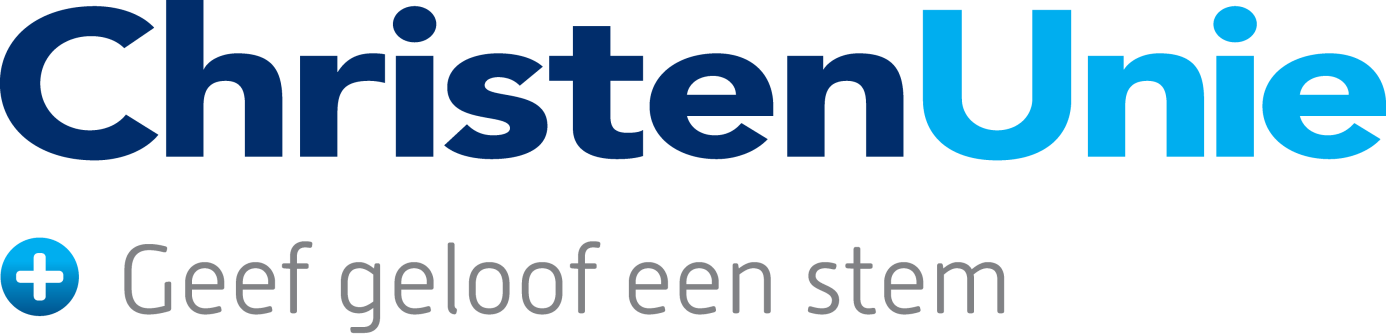 Visie op de begroting 2022-2025 – Hetty Pullen-Muis – 28 okt 2021Geachte collega’s en college.Ten eerste danken we het college en de organisatie voor de leesbare begroting. De gesprekken met enkele burgers en de wethouders waren een stap in dat proces om het ons eigen te maken. Het helpt bij de betrokkenheid van burgers op hun leef- en woonomgeving (en niet alleen bij zonneparken). Samenwerken en het gesprek zoeken moet een vanzelfsprekendheid zijn in het besturen van onze gemeente. Maar we missen wel de eenvoudige communicatie naar al onze inwoners. Is het voor onze inwoners duidelijk waaraan de gemeente haar budget van € 170 miljoen besteedt? In het verleden hadden we een mooie infografic. Het lijkt ons goed om die opnieuw in te voeren. Ten tweede bekijken we de begroting 2022-2025 vanuit de risiconiveaus van corona. WAAKZAAM, ZORGELIJK, ERNSTIG. Moeten we waakzaam blijven, is het zorgelijk of vinden jullie het nog ernstig? Of kunnen we rustig de verkiezingen van 2022 tegemoet gaan. We zijn benieuwd naar de taxaties van de andere politieke fracties. We kiezen voor ZORGELIJK. Ons risiconiveau was ernstig in 2020 (ook in 2019). Nu lijken de financiële cijfers wel minder ernstig lijken. We vinden het nog wel zorgelijk. En dat geldt niet alleen v.w.b. de financiële meerjarenraming. We zien het ook binnen de raad. De spanning om eigen politieke punten te blijven benoemen na Schone Lei. Het is een kunst om de eensgezindheid in de raad te bewaren. We zien dit als er dekking moet gevonden worden voor taakstellingen. We herhalen onze visie van 2019/2020 “als het nodig is om de voorzieningen voor de zwaksten op een aanvaardbaar niveau te handhaven dan is dat voor onze fractie mogelijk. Vanuit de keuze dat de sterkste schouders dit zouden moeten kunnen dragen”. Omdat we een samenleving in Hoogeveen zijn waarin we elkaar helpen. We nemen daarom ook de financiële waarschuwing van het college ter harte. We erkennen en herkennen de winstwaarschuwing van het college voor 2023 (pag. 7). Het is voor ons duidelijk dat een OZB-verhoging gaat vòòr een bezuiniging op het sociaal domein. We zijn kritisch op de betrouwbaarheid van deze begroting (zeker ook gezien het voorgaande). We voldoen aan de taakstelling van Schone Lei (19 miljoen) en nu in algemene reserve 18,8 miljoen. We moeten ons niet rijk rekenen. Ogenschijnlijk lijkt het of we al bijna voldoen aan de taakstelling v.w.b. de algemene reserve uit Schone lei. Maar door het schuiven met potjes is er een andere werkelijkheid ontstaan. Kan het college aangeven hoe hoog de algemene reserve moet zijn om aan een solvabiliteit van 18 % te voldoen? Als laatste SWO (samenwerkingsorganisatie). In het verleden was onze fractie voorzichtig kritisch over de verschillende taakstellingen. Vacatures in de organisatie en de aangekondigde reorganisatie n.a.v. het onderzoek in de SWO ‘Van Eiland naar Wij-land’ vragen veel van de slagkracht van onze medewerkers. Het is aan ons om hier verantwoordelijk mee om te gaan rond besluitvorming. Het is zeker goed dat de actiepunten opgepakt gaan worden door SWO. Spannend blijft het resultaat wel in een tijd van veel vacatures en hoge werkdruk.Ten derde enkele deelonderwerpen Sociaal domeinDe taakstellingen van € 8,5 miljoen in het sociaal domein geven ons al twee jaar zorgen. Wij constateren dat de taakstelling sociaal domein (Pag. 7) niet realistisch is vanuit schone lei!!! Ook het college uit die gerede twijfel. In de begroting en bij de technische beantwoording van vragen is de hoop op de herverdeling in het gemeentefonds en de structurele extra inkomsten in het sociaal domein. Daarnaast is het een onzekere factor of de taakstellingen m.b.v. het herontwerp sociaal domein gehaald worden.Daarnaast moet de verandering rond het herontwerp sociaal domein nog duidelijk worden. We voorzien dat dit niet van vandaag op morgen is gerealiseerd. Kijken naar wat echt nodig is en binnen bestaande wetten en regels werken. Hoe flexibel kunnen we zijn als organisatie bij het uitvoeren van deze wetten? Vind het college dat we gered worden door de herverdeling gemeentefonds (wat nog niet echt zeker is) en de structurele extra inkomsten ter compensatie van de onrealistische taakstelling als gevolg van het herontwerp sociaal domein?Nog twee kleine punten: We vragen opnieuw aandacht voor de aanpak ‘Een voor eenzaamheid’ (op ons initiatief een raadsmotie). Wanneer verwacht de wethouder de evaluatie (pag. 39) te kunnen leveren?Opgroeien en leven met schulden is voor een groep Hoogeveners de realiteit. Preventie is belangrijk en op dit punt is al een bezuiniging in 2020 ingevoerd. We overwegen een MOTIE om in beeld te krijgen wat de gevolgen zijn van de bezuiniging op preventie bij schulden. We zijn benieuwd hoe andere fracties naar dit punt kijken. EconomieEen stimulerend ondernemersklimaat is een versterking van de economische structuur. We lezen dat de positie van Hoogeveen als 1 van de 4 sterke steden van Drenthe onder druk komt te staan. Verliezen we dit? Sterke marketing en economische profilering van Hoogeveen is volgens het college van groot belang. Het leest als een angstig argument voor beleid. En helpt dit echt? Wij zien meer in de regionale samenwerking rond werkgelegenheid en woningmarkt. De Dutch Tech Zone is daar een goed voorbeeld van. De woningmarktproblematiek is ‘hot’. We vragen ons af wat de gemeente zelf nog kan doen als we kijken naast de hopelijk landelijk te nemen maatregelen. We willen dat de gemeente Hoogeveen toekomstgericht woningbeleid formuleert en waarbij starters een steuntje in de rug krijgen, er voldoende passende huurwoningen zijn en er ruimte is voor particuliere (nieuw)bouw. Kortom we kijken uit naar de nieuwe woonvisie!Toekomstige investeringenWe begrijpen dat er voor nieuwe investeringen onvoldoende financiële ruimte is. We hebben zorgen over het asfaltprogramma, m.n. de kwaliteit van wegen en het onderhoudsprogramma. Het is erg nadelig voor de bereikbaarheid, veiligheid van onze inwoners en juridische claims. Het college voorziet zelfs in 2023 dat er meer geld nodig is (verhoging onderhoudsbudgetten, zie brug om de Oost). Meer inzetten op externe subsidiemogelijkheden zou een oplossingsrichting zijn.Duurzamer HoogeveenWe constateren dat de “Klimaat/energie monitor” qua ambitie in het eerste kwartaal van 2022 ter besluitvorming en heroverweging wordt voorgelegd aan de raad. De stip op de horizon wordt verlegd op basis van klimaatakkoord van 2040 naar 2050”. Niet in 2040 een CO2 neutrale gemeente is een teleurstelling vooral voor de komende generaties.  Ook de doelstelling restafval naar 100 kg (2022) en 30 kg (2025) is dan nog onvoldoende. AfrondingIn de afgelopen 2 jaar is er veel gebeurd. Naast de bestuurlijke crisis maakte corona duidelijk dat niet alles maakbaar is. Dat weten we persoonlijk, dat ervaren onze inwoners. De gedachte van maakbaarheid kan bij een begroting er wel insluipen. Bewust zijn dat we niet alles in onze hand hebben moet ons nederig houden. Als ChristenUnie stellen we ook ons vertrouwen op God. Bij dit alles wensen wij het college en onze gemeenteraad Gods Zegen toe!